WIPO S2T:2022053014 10 144 194 24 en WIPO GRTKF IC43 2022-05-30 AM 1 enWIPO Speech-to-Text© transcriptThis document contains a machine-generated transcript of the meeting session mentioned in the title.  While the first column tries to capture a picture of the speaker, the second column contains the automatic transcript text and the speaker. You can click on the third column to listen to the online corresponding audio. These transcripts are generated automatically by WIPO Speech-to-Text© from the audiovisual recording. The accuracy of the transcripts cannot therefore be guaranteed. Only the original speech of the audiovisual recording constitutes the official record of the meeting proceedings.
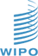 [Online video]ImageTextlink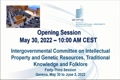 ...[00:08:52]Applause). Thank you.[00:09:12]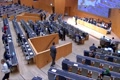 The PRESIDENT The PRESIDENT The PRESIDENT The PRESIDENT The PRESIDENT The PRESIDENT The PRESIDENT The PRESIDENT The PRESIDENT The PRESIDENT The PRESIDENT Thank you, Mr President, for any[00:09:26]Applause). Thank you.[00:09:30]You have the floor.[00:09:41]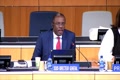 Excellencies, ladies and gentlemen, you have the floor.[00:09:56]I would like to congratulate you, Madam Chair, for your election.[00:10:09]And congratulations go to the two Vice-Chairs as well. I would like to recognize and acknowledge the preparatory work done by the Chair, Ms. Lilyclaire Bellamy.[00:10:24]And the valuable contributions of the two Vice-Chairs, Mr. Jukka Liedes. I would like to acknowledge the preparation and guidance of group[00:10:37]Coordinators and indeed of all Member States. As you will recall, in October 2020, the General Assembly agreed[00:10:51]To renew the mandate of the WIPO IGC for the 2020 to 2023 biennium. An agreement on a work program for the IGC was also reached.[00:11:05]And according to which there would be two sessions on Genetic Resources in 2022, there would be two sessions.[00:11:20]On Traditional Knowledge, Traditional Cultural Expressions in 2023, as well as two sessions on Traditional Knowledge and Traditional Cultural Expressions in 2022.[00:11:31]You will recall that IGC 42 agreed to establish an Ad Hoc Expert Group on Genetic Resources, the experts did, in fact, meet[00:11:45]Yesterday, and they had fruitful discussions at the meeting, our thanks in this respect to the talented and experienced experts and our thanks also[00:11:59]To the Chair of the Ad Hoc Expert Group, Mr. Paul Kuruk, who will report to the IGC on yesterday's ad hoc expert group meeting later today. We hope[00:12:13]Delegates and observers will benefit from the discussions of the Ad Hoc Expert Group and just as a reminder this session is this[00:12:28]Second session of the IGC under the renewed mandate and it is the only remaining session focusing on genetic resources. It is recalled that delegates at[00:12:41]IGC 42 discussed the different approaches and options reflected in the consolidated document relating to Intellectual Property and Genetic Resources.[00:12:56]And they revised the text. The revised consolidated text is before this session as document 43/4. I believe[00:13:10]Much work is still needed by negotiators with a view to create and further convergence on the pending issues. As referred to in the mandate, the[00:13:25]A Chair's text of a draft international legal instrument relating to Intellectual Property, Genetic Resources and Traditional Knowledge associated with Genetic Resources as before[00:13:39]For this session as document 43/5. The new mandate of the IGC, Distinguished Delegates, requests the Secretariat could[00:13:54]To continue to update studies and other materials relating to tools and activities on databases and on existing disclosure regimes relating to Genetic Resources and as[00:14:08]Associated traditional knowledge with a view to identifying any gaps ". Such reports have been produced as documents 43/6,[00:14:23]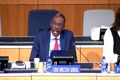 I would like to call upon Member States to show flexibility and pragmatism to show flexibility and[00:14:38]Pragmatism and I would like to urge Member States to make this effort and to do so in a spirit of compromise so that this long-standing item can be brought to access[00:14:53]I would also like to acknowledge the many contributions that Indigenous People and local community experts make to the process.[00:15:07]I would like to acknowledge the our wish to participate as directly and as effectively as possible on the WIPO Voluntary Fund.[00:15:22]The Canadian and the Finnish donations contribute to ensuring that the voices of indigenous peoples and local communities can be delivered in person at IGC[00:15:34]43 and at IGC 44 taking place in September. The WIPO Voluntary Fund will again run out of money later this year. The[00:15:49]So I would like to encourage Member States to consult and to identify wish to raise further contributions to the fund. I would like to remind Delegations of[00:16:02]A need to ensure the participation of Indigenous Peoples and local communities within the IGC's negotiations and the importance of the fund in facilitating this participant.[00:16:17]The theme for the indigenous panel at this session is "Intellectual Property and Genetic Resources", the views of Indigenous Peoples,[00:16:31]And local community youth ". In this context, I should like to welcome Ms. Jessica Vega Ortega, who is a co-Chair of the Global Youth[00:16:44]Indigenous Caucus, Mr. Iran Jones from the United States of America who is a treaty rights protection specialist for the Tulalip Tribes Treaty rights and government affairs[00:16:59]Department and Mr. Aslak Homberg from Finland who is the Vice-President of the Sami Council representing the Finnish Sami central organization.[00:17:14]Now speaking of indigenous peoples and local community youth, I would like to recall the WIPO for geographical price for indigenous peoples and local community youth organized by the[00:17:28]Traditional knowledge division. It was deemed climate change and climate action. Mother Earth through our lenses. The WIPO photography price encourages[00:17:43]Indigenous and local community youth to express themselves on climate change and climate action. While reason there are awareness on how copyright can be used to put[00:17:58]Take the creativity expressed in the photographs, the 30 short listed photographs are being exhibited in the lobby of the new building and we would encourage all delegates[00:18:12]We would encourage all of you to visit the exhibition during this week. Distinguished Delegates, I can think of at least three reasons why we need to make progress[00:18:27]In the IGC. First, we have a relatively new administration which has a renewed focus on the under-served communities in the intellectual[00:18:41]Property system, and I believe the IGC is clearly helping to fulfill this mission. Secondly, Distinguished Delegates, there is[00:18:55]Undoubtedly an improved epidemiological situation and so we hope there will be a corresponding intensified and renewed energy in the IGC.[00:19:09]Negotiations. Thirdly, Distinguished Delegates, we have a new Chair and a new bureau of the IGC. Indeed,[00:19:23]This is the first time that we have, Madam Chair, after over 22 years of the IGC's establishment, so we hope this is a sign of renewed focus and a sign of[00:19:36]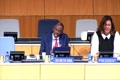 Intensified efforts to make history in the coming weeks in the coming months and in the coming not too many years. I thank you for your attention,[00:19:51]And we now go back to the agenda, opening segment just over, and the next item on the agenda is open, thank you.[00:20:05]Yes, so now I see there is a request for the floor from Slovakia speaking on behalf of the Central European and Baltic States, Slovakia, you have the floor, please.[00:20:18]Thank you, Mr. Assistant Director General for giving me the floor, I would like to deliver the following statement on behalf of the Central European and Baltic States Group concerning the war in Ukraine.[00:20:32]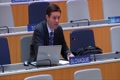 The CEBS Group condemns in the strongest possible terms Russia's military aggression and violence against Ukraine by this unprecedented attack of Russia against Ukraine, Russia grossly violates international norms is[00:20:46]The UN Charter and the obligations resulting from international humanitarian and human rights law, we call on Russia to immediately stop all military actions to refrain from use of force against civilians, women,[00:21:01]And children, withdrawal is military forces from Ukraine and fully respects Ukraine's territorial integrity and sovereignty as an independent state, CEBS members would like to express our full solidarity with Ukraine[00:21:15]We are witnessing that Russia's aggression followed by destruction of institutional capacities and infrastructure has largely affected also IP area and access to knowledge, research and development[00:21:30]In Ukraine. In that regard, we notice with regret that one of the world's largest gene banks located in Harco was largely damaged during this war. In the early 1990s the scientific and technical[00:21:45]Program on Plant Genetic Resources was launched as the initiative of the Ukrainian Academy of Agrarian Sciences and led to the creation of the National Gene Bank of Plans of Ukraine, gathering the prominent scientists[00:21:59]And research institutions of Ukraine, this institution formed a base for working with planned Genetic Resources which kept more than 160,000 varieties of planned seats or agricultural crops worldwide.[00:22:14]Including some samples considered as extinct species as to our topic on Genetic Resources this week we would like to reiterate that such detriment of globally important genetic resources in Ukraine is unjustifiable[00:22:28]And deplets the European Fund of Genetic Resources, therefore technical support to the national gene bank of plans of Ukraine should be provided. Thank you. We thank the Secretariat[00:22:43]Distinguished Delegation of Slovakia speaking on behalf of the Central European and Baltic States and I now give the floor to Germany speaking on behalf of Group B.[00:22:57]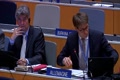 Thank you, I am delivering the statement on behalf of Group B Group B expresses solidarity with Ukraine and supports this[00:23:10]Orenity and the territorial integrity of Ukraine within its internationally recognized borders, the Group of the International Delegate of China preventing our Ukrainian colleagues from fully[00:23:25]Participating in this meeting. I am sorry to interrupt there is a point of order reached by the Distinguished Delegation of the Russian Federation.[00:23:40]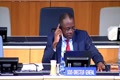 So there was a victim of seamer, that was to me as I met in.[00:23:54]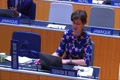 I have implemented all everything so that we could note today so that the[00:24:09]So that we could raise a point of order.[00:24:19]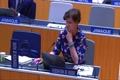 I apologize, Chair, I am sorry if there was a prevention of our communications away.[00:24:33]Wanted to push the button for, to raise the point of order. The Russian Federation is taking the floor under Article 14 of the WIPO[00:24:48]Relations, we would like to draw your attention to the fact that these rules of procedure ask the Chair to[00:25:03]To request that delegates come back to the agenda given that the questions raised have nothing to do with the subject matter of this group, we would like to recall that[00:25:16]All these questions that are unrelated to today's agenda and the anti-Russian statements are a threat.[00:25:31]To the efficiency and the reputation of WIPO. WIPO is as an autonomous organization, specialized specialized agency of the United Nations.[00:25:43]The questions of war and peace are not within WIPO's mandate. In this context, Mr. Chairman, I would like to ask you to abstain from politicizing this group.[00:25:56]I thank the Distinguished Delegation of the Russian Federation and I simply observe that[00:26:10]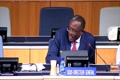 Requests were made to speak under the open and agenda item open and of the session. So I go back to Germany speaking on behalf of Group B Thank you.[00:26:25]I will start again during this statement on behalf of Group B Group B expresses solidarity with Ukraine and supports the sovereignty and territorial integrity of Ukraine within its internationally[00:26:39]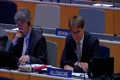 Recognize for this. Group B condemns Russia's invasion of Ukraine that violates the national law and preventing our Ukrainian colleagues from participating in this meeting. Group B together with our partners stands united in condemning Russia's[00:26:54]I thank the Distinguished Delegation of[00:27:09]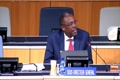 Germany is speaking on behalf of Group B and I now give the floor to France.[00:27:22]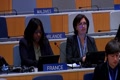 Director-General, thank you for giving me the floor, this statement is made by France as Chair of the Council of the European Union on behalf of the European Union and its 27 Member States.[00:27:36]The European Union and its Member States support the statement made by groups at B and the CEBS group, the European Union and its Member States would like to recall their full solidarity with Ukraine and the Ukrainian people[00:27:50]Well, as we have already stated, the EU condemns as strongly as possible the unprovoked and unjustified invasion of Russia of Ukraine and it requests that it[00:28:05]Russia stop its military action in Ukraine and respect the sovereignty and territorial integrity of Ukraine, in addition, the European Union firmly condemns the fact that why[00:28:19]Why we are discussing Intellectual Property and Genetic Resources within WIPO as was stated just a few minutes ago by the CEBS group the one of the most important groups[00:28:32]Of the Ukrainian people is hurt by this aggression, thank you very much, Mr. Deputy Director General, Distinguished Delegation of France, and now give the floor to the Secretariat.[00:28:47]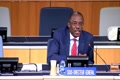 Thank you, Assistant Director General for giving me the floor, we support the statements made by CEBS.[00:28:58]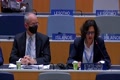 Group B and EU, condemning Russia's invasion of Ukraine with the help of Belarus. We reiterate our statement made at the 42 nd Session of this Committee in view of the ongoing war in Ukraine. This[00:29:12]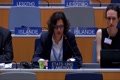 Statement directly relates to the work of this Committee and WIPO in general. While WIPO is a specialized agency with a specific mandate, it is also part of the UN family. We cannot and will not stay silent[00:29:27]When one Member State blatingly violates the United Nations charter to the catastrophic detriment of another Member State, Russia's legal attack on Ukraine was unprovoked and unwarranted.[00:29:40]President Putin has unilaterally launched a premeditated war that has already and will continue to result in a catastrophic loss of life, displacement and tremendous human suffering.[00:29:54]We are seeing clear evidence that Russia's forces are intentionally targeting civilians and committing indiscriminate attacks, Russia is responsible for the war crimes, the death and destruction this attack is bringing, and the world[00:30:08]We call upon Russia to immediately cease its use of force against Ukraine, refrain from any further unlawful threat or use of force against any UN Member States and to immediately withdraw all of its[00:30:22]Military forces from the territory of Ukraine was in its internationally recognized borders, while nothing compares with the loss of innocent life and human suffering that this war is bringing to the people of Ukraine, at WIPO,[00:30:37]We are also concerned with the impact of Russia's actions on the global Intellectual Property system including with respect to the subject matter discussed by this Committee and participation of our Ukrainian[00:30:51]At the same time, we applaud the resilience of the Ukrainian Intellectual Property Institute which continues to operate, Russia's invasion and its collateral impacts undermine WIPO's ability[00:31:06]E. to advance the balanced and effective Intellectual Property system that promotes innovation and creativity for a better and more sustainable future without corrective actions being taken at WIPO, we have serious concerns[00:31:21]Regarding the effectiveness of WIPO in moving forward with its mission, thank you, thank you, Distinguished Delegation of the United States, and I give the floor to the Distinguished Delegation of the United[00:31:36]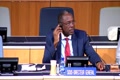 Thank you, Assistant Director General for giving me the floor. The United Kingdom supports the statement delivered by Germany on behalf of Group B and we would like to recall us[00:31:50]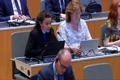 Statement condemning the Russian invasion of Ukraine as delivered at the last session of this Committee. Russian aggression continues to threaten the cultural heritage, traditional knowledge, and to end a resource of Ukraine and issue within the mandate of this Committee. We call on.[00:32:05]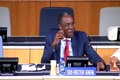 I am sorry, distinguished delegation of the United Kingdom, a point of order has been raised by the Russian Federation, please go ahead you have a point of order.[00:32:19]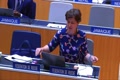 Thank you for giving me the floor on this agenda item, unfortunately, I have to note that the[00:32:34]Delegations did not take account of our point of order, which we made previously would call on countries to keep up a constructive dialogue and to demonstrate to[00:32:48]Equity and well being toward all of us and to acquaint any propaganda within the WIPO, this new trend causes grave concern on our part.[00:33:03]Without reflecting twice delegations used the WIPO podium to launch their[00:33:18]Ideas of propaganda this takes place in a complete vacuum without taking account of the facts.[00:33:33]We see that at present there is a tendency to use[00:33:45]The stability to not give the floor to delegations to defend what is in fact occurring, and we see that in many countries the Ministry of[00:33:58]Foreign Affairs has become a ministry of lies and it is difficult to use the podium of specialized[00:34:13]United Nations agencies to make comments that are purely political, thank you very much, I thank the distinguished delegation of the Russian Federation[00:34:27]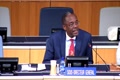 And again I recall we are under agenda item 1, opening of the session, and as I understand the Delegations have made requests to make statements under this agenda item, so I will now go back to[00:34:41]The United Kingdom for passing the floor again. I will start my statement again from the beginning. The United Kingdom supports this[00:34:56]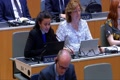 The statement delivered by Germany on behalf of Group B and we would like to recall our statement condemning the Russian invasion of Ukraine as delivered at the last session of this Committee, Russian aggression continues to threaten the cultural heritage, traditional knowledge.[00:35:09]And Genetic Resources of Ukraine, an issue within the Man's age of this Committee, we call on Putin to withdraw his troops and respect the territories of Ukraine in accordance with the UN Charter, thank you.[00:35:22]Distinguished Delegation of the United Kingdom and I give the floor to the Distinguished Delegation of Canada. Good morning, colleagues. Thank you Secretariat. Canada joins other Member States and strongly condemning the[00:35:37]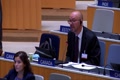 Russia's unjustifiable and unprovoked invasion of the Ukraine we are gravely concerned about the humanitarian catastrophe this is causing in Ukraine and the region of course the consequences of Russia's actions extend well beyond Ukraine's borders.[00:35:51]Having a serious impact on international trade and the global economy, President Footon's actions also represent an attack on international law, including the UN Charter, as well as on democracy, freedom and human rights.[00:36:05]The respect for the rule of law is the basis of our international system, we are here because our countries believe that stability and rules are essential to ensuring that each of us benefits from shared adherence to global norms and that stability is what[00:36:20]Usually allows our committee to focus on our important work and cooperation. That is why we must hold Russia to account for its continued breach of international laws and the UN charter. We call on Russia's leadership to immediately cease all hostile and provocative actions[00:36:34]Against Ukraine, withdraw all military and proxy forces from the country and return to good faith diplomacy, Canada stands with the government of Ukraine and the brave and Brazilian people of Ukraine.[00:36:49]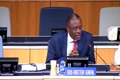 I thank the Distinguished Delegation of Canada and I give the floor now to the Distinguished Delegation of China, join us remotely.[00:37:03]Thank you, Mr. President, China is glad to see the current situation in Ukraine, China's position on the issue of Ukraine has been consistent and a clear cut, the[00:37:16]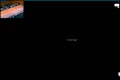 Sovereignty and territorial integrity should not be respected and purposes and principles of the United Nations should be observed while legitimate security concerns should be a[00:37:30]Apart and all the efforts that is conducive to the peaceful resolution of the crisis should be supported on the issue of Ukraine, the confrontations not in the interest of any parties, the priority at the moment is to de-escalate attentions for[00:37:44]From intensifying or magnifying to a point of no return, the UN specialized agencies include WIPO, should take actions that prioritize the regional peace and to[00:37:58]Provide a conducive to de-escalate the situation. China opposed any measures to escalate the contradictions, conflicts and the confrontations. The[00:38:12]Ukraine crisis is a matter of international peace and security, and WIPO is not the appropriate forum to discuss such issues, members and their actions any actually take on but them should be informed with[00:38:26]The regulation is rules of WIPO and we hope that WIPO can focus on its main business and refrain from incorporating contentious agenda issues and political expressions that may impede the work of the Conference.[00:38:41]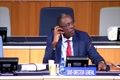 Thank you, Distinguished Delegation of China, and I give the floor to the Distinguished Delegation of Japan.[00:38:56]Thank you, Assistant Director General, the delegation of Guyana, rightly, to associate with the statements made by main colleagues, the recent aggression by Russia.[00:39:08]Gline is an attempt to unilaterally change the status quo by force and act that shakes the very foundation of the national order their attempt is also relevant to the Intellectual Property field and WIPO.[00:39:22]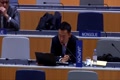 I thank the Distinguished Delegation of Japan and I give the floor to the Distinguished Delegation of[00:39:36]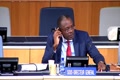 Ukraine joined a nice remotely.[00:39:51]Hello, and good morning, can you hear me, yes, we can, Chair, Ukraine appreciates[00:39:59]The work of intergovernmental Committee on Intellectual Property, genetic resources, traditional knowledge and folklore, and is confidence of its importance to the promotion of and federal facilitation of[00:40:14]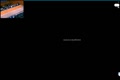 Protection, acquisition and enforcement of intellectual property in all countries, we stress on the importance of this Committee working towards reaching a common understanding and consensus on the variety of issues at the same time continuing this work[00:40:28]Business as usual, on 24 February, the Russian Federation supported by the Republic of Belarus had begun another unbroken and unjustified act of aggression against Ukraine, which gruffly[00:40:42]Violates international war and the United Nations Charter and undermines international security and stability, the Ukrainian Government forced to operate under horrendous circumstances, a big number of[00:40:57]People had to flee combine zones and find shelf abroad, including members of this delegation, and that Russia immediately sees its military actions to know all its troops from the entire territory of Ukraine and[00:41:12]Fully respect our state territorial integrity, sovereignty and independence within its internationally recognized borders, furthermore, today we have a great number of evidence of international destruction in genocide and of[00:41:26]Of the Ukrainian citizens on the territory of Ukraine, the grassl deliberately directs its bombs, missiles, artillery and objects of cultural, political heritage, building and infrastructure with youth theatres.[00:41:41]Monumes, educational centers, churches and cathedrals, just several examples, the destruction of the media where the work of the World Gloan artist Maria Primatienko were exhibited.[00:41:56]Demolition of the museum of Ukraine and philosopher to Horrie Scovera in the year of his three hundred anniversary celebrated by the UNESCO decision destruction of the only one in Ukraine and unique.[00:42:07]Agenda banks and of plans that was located in Harku and many many other similar examples of destruction generally for three months of migration more than three hundred pretty objects of his.[00:42:22]And cultural heritage where we need and-- or destroyed more than 130 cases were officially confirmed by UNESCO-- the aggressor country or the most Ukrainian books prohibits[00:42:35]And persecution the uses of Ukrainian language, steals and exports to the territory of Russia and the works of art and museum exhibit, Ukraine calls on all parties including WIPO to act immediately.[00:42:50]In order to abide by unite in the United Nations a General Assembly resolution titled "Aggression against Ukraine", Russian aggression only has and will have one lasting the trimental effect.[00:43:04]Including in the sphere of Intellectual Property. Therefore, Russian and its process should be how responsible and wish a strong and united response from the international community. Thank you, Chair. Thank you,[00:43:18]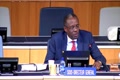 I thank the Distinguished Delegation of Ukraine and I give the floor now to the Distinguished Delegation of Switzerland.[00:43:32]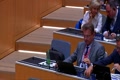 Director General, the Swiss delegation would like to recall its statement made on the war in Ukraine during the last session of the IGC and 28 of February 2022, Switzerland calls on Russia[00:43:47]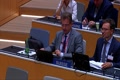 To take de-escalation military discussion measures and to immediately withdraw its troops from the Ukrainian territory, thank you for your kind attention. I thank the Distinguished Delegation of[00:44:01]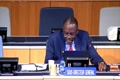 Switzerland. And I give the floor now to the Distinguished Delegation of Australia. Australia strongly supports Ukraine's sovereignty and territorial integrity.[00:44:16]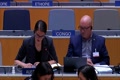 Australia condemns in the strongest possible terms Russia's unprovoked unjust and illegal invasion of Ukraine, we call on Russia to immediately withdraw its forces from Ukraine and territory consistent with international law, thank[00:44:30]I thank the Distinguished Delegation of Australia and I give the floor to the distinguished delegation of the[00:44:45]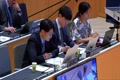 The delegation of the Republic of Korea would like to echo and support the statement made by pressing speakers on the situation of Ukraine, which strongly contemplates armed invasion of Ukraine as a violation of the international law,[00:45:00]And the principles of the UN Charter. The use of force, technologies, innocent casualties cannot be justified under any circumstances. We firmly believe that Ukraine is sovereignty, territorial integrity, political independence and its[00:45:15]I thank the Distinguished Delegation of Korea and I give the floor to the Distinguished Delegation of the Islamic Republic of Iran.[00:45:30]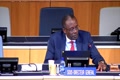 Thank you, Assistant Director General, the World Intellectual Property, WIPO as a special agency of the United Nations is the Global Forum for Intellectual Property Services.[00:45:45]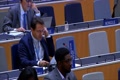 Policy information and cooperation. The organization mission is to lead the development of a balanced and effective international IP system that enables innovation and creativity for the benefit of all.[00:45:59]My delegation would like to reiterate its principal position that WIPO is not proper and relevant platform or channel for raising issues of political nature and Member States actually should be in a strict[00:46:13]Conformity with WIPO mandate principle and rules, having said that, we hope that WIPO would focus on its main mandate and avoid intervening any contentious issue which may put at risk its mission[00:46:28]I thank the Distinguished Delegation of the Islamic Republic of Iran and I give the floor now to the distinguished[00:46:43]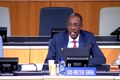 Delegation of New Zealand.[00:46:57]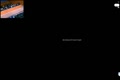 Thank you, Mr. Director General, New Zealand stands for the international community in condemning Putin's unjustified and illegal attack on Ukraine.[00:47:12]Russia's war in Ukraine has very real implications for global or peace security and economic stability the actions of president put narrow grave breach of international rules the use of force to change all.[00:47:26]This is strictly prohibited under international law as is targeting of civilians, New Zealand has joined the international community in applying sanctions as a means to severely limit the Putin regime's ability to[00:47:41]Continue the invasion of Ukraine and to influence people with power in Russia to break their support for the invasion, it is Russia's illegal invasion that has caused widespread humanitarian consequences.[00:47:55]I thank the Distinguished Delegation of New Zealand and I give the floor now to the Distinguished Delegation of the Russian.[00:48:09]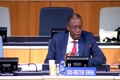 Thank you, Mr. Assistant Director General.[00:48:22]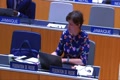 I will be making two separate statements on a motion of motions of order. We request the[00:48:37]Legal counsel of the WIPO to give us the foundation for the procedure adopted during this opening session of this session of the IGC.[00:48:51]I thank the Distinguished Delegation of the Russian Federation, you said you had two issues, you have mentioned one, and that is to request[00:49:03]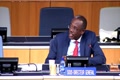 Legal counsel to explain the procedural basis, did you have a second issue?[00:49:18]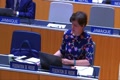 Mr. Assistant Director General, I will not be listening to the[00:49:33]English, but I believe that there was a mistake made in the interpretation I said that I was making two observations made[00:49:47]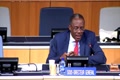 Previously two previous statements on the procedure as it is being engaged now, yes, so as to your request, we will be happy to have the legal counsel come and explain later on the procedural basis[00:50:00]As we have gone through, but I can already recall that all we have done is followed the draft agenda which has us number 1, opening of the session, and as has been the case under all previous as[00:50:15]And beliefs of Member States meetings. There were requests to make statements under the opening of the session agenda and that is the basis on which we have proceeded today. But we will be happy to have the legal counsel come and explain to you[00:50:30]In the course of the week, the basis on which we have done this. Thank you. Now I see there is a request from the Distinguished Delegation of Venezuela and I give the floor to the Distinguished Delegation of Venezuela.[00:50:44]Thank you very much, Mr. Assistant Director General, as this is the first time we are taking the floor, we would like to congratulate our chairman and we wish you every success.[00:50:59]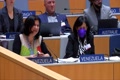 And ensure her of the full support of our delegation and the group of Latin America, Canada and Caribbean group. We would like to call for reflection of the[00:51:13]On the technical character of this meeting and the complex agenda that we have ahead of us. This is not the adequate forum to address the issues that some Delegations have brought to our attention today. I think[00:51:25]The wisest course would be to return to the course of the discussions during this session. Thank you. I thank the Distinguished Delegation of Venezuela[00:51:40]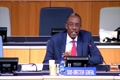 Well, I see no further requests for the floor and so Madam Chair, I am happy to hand over to you agenda item number 2, adoption of the Agenda. Thank you very much.[00:51:54]Yes, Distinguished Delegation of the Russian Federation.[00:52:09]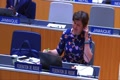 Thank you, Mr. Assistant Director General. It seems mystical that we keep having these issues with translation and technical equipment.[00:52:23]I would like to draw your attention to the fact that our delegation takes the floor in accordance with the right to response to previous statements, and the statements that have been made compel us to do so. Thank you for giving me the floor.[00:52:34]We firmly reject all the accusations made by some delegations against the Russian Federation; these statements have nothing to do with reality. Moreover, they do not in fact relate to the scope of issues discussed within the Intergovernmental[00:52:49]Committee on Intellectual Property, Genetic Resources, Traditional Knowledge and Folklore. They also go beyond the mandate of the World Intellectual Property Organization as a specialized agency[00:53:03]of the United Nations. We once again urge everyone to refrain from politicizing the work in such a way.We are deeply concerned about this new trend[00:53:17]to wage information warfare not only completely neglecting the real situation, but also distorting and even substituting the reality. Instead of truth, there is now[00:53:32]an intense flow of informational, ideological spam.In this regard, we have to remind you that under Article 51 of the UN Charter,[00:53:46]Russia is exercising its right to self-defense, conducting a special military operation in Ukraine. We have duly informed the UN Security Council of our actions.[00:53:59]The operation is meant to put an end to the unlawful actions, terror and genocide, that Kiev has unleashed against the citizens of the Donetsk and Lugansk Peoples` Republics, where at least 14,000 civilians have been killed over the past eight years.[00:54:14]The shelling of the civilian population still continues with children being killed as a result, while you, representatives of the Western countries[00:54:27]have staged this theatrical performance with leaving the hall. You have been sitting in this warm, bright WIPO Conference Hall, thinking of how to make this performance.[00:54:42]Today, our Western colleagues in their statements have been claiming that Russia's military operation in Ukraine allegedly threatens the world with famine and other kinds of instability.[00:54:57]The truth is that the main cause of the crisis that is unfolding are unilateral economic sanctions that go against international law. It is these sanctions aimed at blocking the financial sector[00:55:11]of the Russian economy, preventing international transactions, sabotaging logistic supply chains that have led to these devastating consequences in the form of providing food to all countries in need.[00:55:25]We believe that it is a group of industrially developed countries which have adopted such[00:55:40]unilateral unlawful measures that are responsible for these consequences.[00:55:53]You only say that you care about the National Center of Plant Genetic Resources in Kharkiv, which is my hometown, in Eastern Ukraine.[00:56:08]Such propaganda is completely detached from reality. The Russian Federation does not target civilian infrastructure, nor does it destroy objects of cultural heritage.[00:56:22]The Russian Federation consistently supports and will support WIPO as the leader of international cooperation in the field of intellectual property rights protection. We continue to effectively fulfill all international legal obligations within the framework of WIPO.[00:56:37]We strongly believe that the IP system remains a constructive mechanism that fosters implementation of innovative scientific[00:56:50]solutions and creative ideas. The Russian Federation is committed to constructive engagement with all partners and hopes and expects that our colleagues will do the same.[00:57:04]We are ready to work substantively on the agreed agenda of the Committee which has been coordinated with all regional groups and distributed in advance. We also call on all parties to concentrate efforts on discussing issues, falling within its mandate.Thank you.[00:57:18]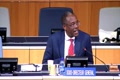 Further requests under agenda item 1, opening of the session, I have the pleasure to declare the opening session over and I hand over to Madam Chair for the adoption of[00:57:32]Thank you, ADG/Cork, for your very kind words and for handling the opening of this[00:57:46]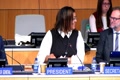 Thank you very much.[00:58:00]...[00:58:15]Applause). Thank you.[00:58:28]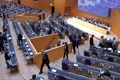 ...[00:58:42]...[00:58:51]Applause). Thank you.[00:59:02]Good morning, Distinguished Delegates.[00:59:11]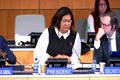 I acknowledge the Distinguished Delegate from the Russian Federation.[00:59:25]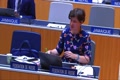 Thank you, Madam Chairman, we congratulate you on your election to Chair this Committee and we are[00:59:40]Truly counting on you to be able to make progress in our work during this week of our session I must take the floor again on a technical issue.[00:59:54]The Delegations from capital have told me that in the interpretation of our terms, there were some mistakes in the English with[01:00:09]That is the basis of the interpretation towards other language, the interpreter correct, it is an interpretation from French, I would like to know if there is any[01:00:24]A way to distribute our statement in writing in order that this[01:00:37]Be done correctly. I cannot say myself, but my colleagues are told me that there has not been a complete and faithful intervention in English of our statement. Thank you.[01:00:51]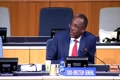 Thank the Distinguished Delegation of the Russian Federation and I can assure the Russian Federation as I do all other Delegations that all the statements made this morning in the context of the opening of the session will be[01:01:04]In fact, before the report is subsequently finalized, we will send the statements to all the Delegations that made those statements for their confirmation before we publish the final report.[01:01:19]I assure the distinguished delegation of the Russian Federation that the statement will be adequately reflected with their consent.[01:01:33]Good morning, Distinguished Delegates. First, allow me to thank all of you for your support for my nomination as[01:01:48]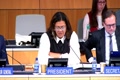 Chair of the Intergovernmental Committee, and to thank you for your continued support and guidance, I acknowledge, and I recognize, Assistant Director-General, Edward Korkwell,[01:02:03]Who opened the session just now Director-General of the World Intellectual Property Organization Daren Tang Director Wen Winland and the entire Traditional Knowledge Division of WIPO.[01:02:17]I am going to break protocol and ask if you could just acknowledge the directorate of WIPO, ADG and TK division with the round of laws, please, for the tireless work that they have been doing over all of these[01:02:31]I am also going to do something which has always been done with the Indigenous Caucus.[01:02:46]And I am going to ask if each and every one of us could just state the time to have a moment of silence first recognize and acknowledge the presence of our creator and I have been who is[01:03:00]Basically integral our discussion today, so if you could just have a moment of silence, please.[01:03:14]Thank you, it is my distinguished pleasure to acknowledge and[01:03:28]To indicate to the delegates, my pleasure in working with my two Vice-Chairs, Unity from South Africa and New Calais, so those are my Vice[01:03:43]We look forward to working with each and every one of you and I must tell you that they have been quite supportive of me and the process and we hope.[01:03:58]We will continue to have them very close working relationships which will only enter the benefit of the IGC, and I would also like to use this time to acknowledge and thank the group coordinators[01:04:09]With whom I have had consultations prior to this session, their support and constructive guidance is recognized and appreciated and I trust that going forward they will help us as a group to[01:04:24]Build a constructive working atmosphere for this session. Each of us here today, and we are going to be here for the week in the main, most of us. I know that is[01:04:38]Some delegates have to leave early, but each of us I am asking each of us to consider and be guided by the reason that the IGC has been convened.[01:04:53]It is an also responsibility that has been placed on each of us, and one that we should approach and address with care, I share it with me by Vice-Chair Yucco.[01:05:06]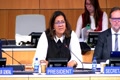 The Court in a former President of Finland who said after the Second World War, recognition of facts is the beginning of wisdom this may be your first[01:05:20]You are 10 th, 20th or 40th IGC, but whichever one it is, let us approach it with an attitude of pressing forward, each one of us.[01:05:35]It has an important role to play in achieving the mandate that we all agreed at the General Assembly, which is why we are here for this session, this IGC session is organized in a hybrid[01:05:48]Format. As in previous sessions, I recall that the session is also live on a live webcast and on the WIPO website, which further improves its openness, transparency,[01:06:03]And inclusiveness. I would like to recall that all participants are required to comply with the WIPO General Rules of Procedure.[01:06:18]And that is our meeting is to be conducted in a spirit of constructive debate and discussion in which we are all expected to take part with due respect for the order, fairness and quorum.[01:06:31]Or that govern the meeting. Please be reminded that if necessary, I will call to order any participant who might fail to observe the WIPO[01:06:46]General rules of procedure and the usual rules of good conduct are whose statements are not relevant to the issues specifically before this session of the IGC. This is a five-day[01:07:00]Session, pursuant to the new mandate and under agenda item 6, Genetic Resources, IGC 43 negotiations and GRs should focus on addressing unresolved issues.[01:07:14]I am considering options for a draft legal instrument, to make the most effective use of time, it is my intention to begin the sessions punctually, that is at 10 o'clock each morning, and that[01:07:29]3 pm each afternoon, unless otherwise announced, Delegations or groups who wish to meet during the official or other meetings are free to do so, but the sessions will start on time, in us[01:07:43]Similar vein, there has been no formal tea or coffee breaks, however, tea and coffee will be available and you are welcome to step out for tea and coffee if you wish and also to use the time, as I mentioned, yes,[01:07:58]The day and the Indigenous Caucus to interact and to try and meet new people because it is only when we meet new people and build friendships that we will forge the necessary decisions that we need to arrive at.[01:08:13]There may be instances, however, when I will call for a formal break for opening statements, up to 3 minutes will be allowed by the group coordinators.[01:08:27]The European Union, the Like-Minded Countries, and the Indigenous Caucus, and any other opening statements may be handed to the Secretariat in writing, are sent by email to[01:08:40]GRTKF at WIPO/INT and they will be published on the meeting page.[01:08:55]Also wish to acknowledge the importance and value of the indigenous representatives who are here, as well as other key stakeholders such as representatives of industry and civil society.[01:09:07]As agreed by the 2021 WIPO General Assembly verbatim reports of WIPO meetings will be replaced by automated speech to text transcripts and translations.[01:09:20]There will be no verbatim reports prepared after this session, delegates are invited to refer to the speech text which will be published online.[01:09:35]We should reach an agreed decision on each agenda item as we go along, each decision will be gavelled at the end of each agenda item on the last day, which is Friday, June 3,[01:09:49]The decisions as already agreed would be read out again for formal confirmation by the IGC, the agenda for the current session has been published as WIPO's[01:10:04]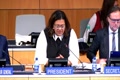 GRTKF/IC/43/1 Prov 2. The list of[01:10:19]The documents for this session has been published as WIPO/GRTKF/IC/43/INF/2. And that is[01:10:33]Simply an information document. I invite the IGC to adopt document 43.1 Prov 2 as the agenda for this session.[01:10:47]Okay. I am now going to open the floor and invite opening statements and so will[01:11:00]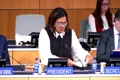 That with the group coordinators and the Africa Group. I am sorry, the EU.[01:11:15]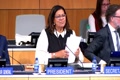 Thank you, Chair, I am happy to leave it for the Africa Group to start.[01:11:29]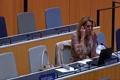 Thank you very much,[01:11:41]Okay. I am going to go back to the African Group, please, so if the African Group, you could make our intervention, Algeria, speaking on behalf of the Africa[01:11:55]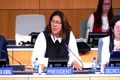 Thank you, Madam[01:12:08]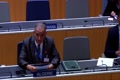 First of all, congratulations on your election and my congratulations to the Vice-Chairs and my thanks to the outgoing President in God's[01:12:22]And I would like to thank the Secretariat for all the documents, Madam Chairman, the African Group would like to underline the major role to be played by the international IP system to prevent[01:12:36]Misappropriation of Genetic Resources and Traditional Knowledge of Developing Countries, in fact, the inertia of the Intellectual Property system has encouraged repeated abuses for which it is[01:12:49]Genetic Resources and Traditional Knowledge are subject to in developing countries, we must underline that misappropriation and abusive use of these assets by the illicit registration of Intellectual Property rights[01:13:02]Are reasons which impede the SDGs being achieved and lead us to wonder about the credibility of the Intellectual Property system in its capacity to protect diverse interests.[01:13:17]In an equitable and fair way, it is unfortunate to note that since the creation of the IGC in 2000, no tangible result has been obtained to present, to ensure a balanced and effective[01:13:30]Protection of Genetic Resources and associated Traditional Knowledge, this leads us to doubt as to the will of the international community to establish greater equity and better balance in the Intellectual Property systems.[01:13:44]In order to guarantee the sovereignty of developing countries on and their control of their genetic resources in this context the IGC's mandate is as relevant as ever and must enable Member States to work together to accelerate.[01:13:58]The achievement of an agreement on an international legal instrument to guarantee the effective protection of genetic resources and traditional knowledge in this regard the African Group considers that an effective agreement.[01:14:13]To protect genetic resources will require the participation of all countries in the IGC negotiations in good faith and with us in the spirit of compromise as well as a stronger political will to deal with these quant.[01:14:27]On fundamental issues that are not yet resolved, Madam Chair, the African Group would reassert the objective of any legal instrument by the IGC should consist in[01:14:41]Preventing misappropriation of Genetic Resources and Traditional Knowledge through the establishment of a disclosure requirement of the source of these origin in order to grant these Intellectual Property rights[01:14:53]This binding obligation should be supported by complementary measures such as systems of information on Genetic Resources, this new legal instrument should also guarantee complementarity with other international[01:15:07]Elements that are relevant, particularly the Convention on biodiversity and the Nagoya Protocol on the access to genetic resources and a fair and equitable[01:15:22]Benefit sharing of their use it is also important that the instrument provide appropriate sanctions and remedies to ensure its proper application including the possibility to revoke[01:15:36]Intellectual Property titles as a last remedy, the African Group is pleased that the IGC has been finally able to take its extensive issues in[01:15:51]2022 after two years of interruption because of the COVID-19 pandemic and hopes that text-based negotiations will enable us to make progress in our work by capitalizing on progress made to date.[01:16:03]To this end the African Group considers that the Chair's text on the draft international legal instrument on Intellectual Property for Genetic Resources and Traditional Knowledge contained a document WIPO /[01:16:16]Forty-three/5 could constitute a potential basis to finalize the mandate of this biennial exercise of the IGC on Genetic Resources, the African Group strongly perhaps[01:16:30]Supports the continued discussions on the Chair's text and its amended version without prejudice to negotiations concerning Intellectual Property on Genetic Resources contained in WIPO /[01:16:45]The group also considers that the IGC should revise its working methods to strengthen the effectiveness of the intercessional interim, including the creation of a special Working Group limited on Genetic Resources[01:17:00]Is with a broader mandate so as to examine the essential questions which have been suspended and make recommendations to the Committee for a possible adoption, final. Madam Chair, the African Group continues to take up IGC negotiations[01:17:15]Pragmatically and in a spirit of collaboration and supports the convening of a Diplomatic Conference as soon as possible for the adoption of effective agreement which would guarantee the protection of genetic Greece[01:17:29]Resources and traditional knowledge of our national communities, particularly in developing countries, we wish you and guarantee that on everyone to guarantee our successful[01:17:42]Thank you so much Distinguished Delegate from Algeria on behalf of the African Group, I now invite India representing the APG group.[01:17:57]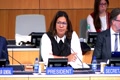 Thank you, Madame Chair, India has the honor to deliver the statement on behalf of the Asia-Pacific Group, APG congratulates you on assuming the role of the Chair of this important[01:18:12]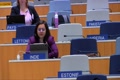 And Committee. We are confident that your leadership and expertise will propel the work of this Committee forward. We welcome your intent to take the Chair's text in document WIPO/GRTKF/IC /[01:18:26]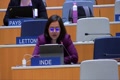 I would also like to thank the outgoing Chair, Mr. Ian Goss.[01:18:41]For his stewardship of the past sessions of the IGC and his continued efforts and commitment to bridge gaps and bring the work of this Committee to fruition, as exemplified by his submission of the non-paper[01:18:54]On the document WIPO/GRTKF/IC/43/non-paper. The group would also like to thank the Secretariat, AD/G /[01:19:09]Madam Chair, as this is the last time this biennium, this Committee is meeting to discuss the text on Genetic Resources,[01:19:23]The group would like to underscore the need to expedite our work with the objective of finalizing an agreement on an international legal instrument without judging the nature of outcome relating to Intellectual Property[01:19:37]It will ensure the balanced and effective protection of Genetic Resources, Traditional Knowledge and Traditional Cultural Expressions. To this end, the APG looks forward to the report of the ad hoc expert[01:19:52]Third group on Genetic Resources to be able to find a way forward on specific legal, policy and technical issues which have had significant gaps among positions of Member States. Madam Chair,[01:20:07]APG favors the discussion on the core issues, including objectives, subject matter, disclosure requirement, as well as defensive measures in order to reach a common understanding, while some members, all different views,[01:20:21]Most of the Member States of our group strongly believe that legally binding instrument for protecting GRs, TK and TCEs can alone result in a balance between the interests of the users and the providers of the resource[01:20:36]For those members of the group, the conclusion of legally binding treaty would provide a transparent and predictable regime necessary for effective protection against misappropriation of GRs, TK,[01:20:51]And TC, thus ensuring their preservation, sustainable and legitimate use in the future; therefore, most of the members of APG are of the view that the misappropriation of Genetic Resources[01:21:05]And associated traditional knowledge can be adequately addressed through the establishment of a mechanism for appropriate benefit sharing of the utilization or exploitation of these resources based on prior informed consent,[01:21:18]In mutually agreed terms, while some members believe otherwise most members of the APG strongly believe that it is imperative for the IGC to explore ways in which an effective mandatory disclosure requirement.[01:21:32]In accordance with national circumstances, which would protect genetic resources, their derivatives and associated traditional knowledge against misappropriation can be established.[01:21:46]The APG is hopeful that we can reach a common understanding in providing an effective and balanced protection of Genetic Resources including the rights of traditional and local communities that would still preserve legal certainty and predictability.[01:21:59]But we may have arrived at a time where the methodology of the IGC going forward needs to be reconsidered to be able to achieve this common understanding, the group therefore welcomes the opportunity in this session[01:22:13]We assure you of our group's full support and cooperation in rendering this session of[01:22:28]Of the IGC a success. The APG remains committed to constructively engaging in negotiating an acceptable outcome at this session. I thank the Distinguished Delegate from India on behalf of the APG.[01:22:43]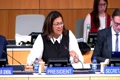 I invite the Distinguished Delegate from the Dominican Republic on behalf of GRULAC.[01:22:58]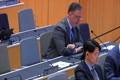 Thank you very much Madam Chair the delegation of the Dominican Republic has the honor of taking the floor on behalf of the group of Latin American Caribbean countries GRULAC.[01:23:13]First of all, we congratulate you as chairperson of this Committee and the work done in preparation for this session, we also pay tribute to the election of the Vice-Chairs of this Committee, we take this opportunity to also thank[01:23:27]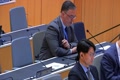 The WIPO Secretariat for preparing the documents to be analyzed as well as their information meetings which contribute to improving our understanding of the central topics of[01:23:41]Which we will deal with this week. Madam Chair, GRULAC would like to restate the importance of the work of this group for countries of our region for us, the intergovernmental[01:23:55]For genetic resource and traditional knowledge and folklore is one of the most important groups, particularly for it because of its structure, which includes the participation of Indigenous Peoples and Local Communities.[01:24:10]But in addition for the sensitivity and importance of its objective one or various legal international instruments to protect Intellectual Property which will guarantee the fair and balanced[01:24:24]Protected with Genetic Resources, Traditional Knowledge, and Traditional Cultural Expressions, in this sense GRULAC would like to reiterate once again that it considers essential to continue our negotiation[01:24:39]Regarding our text, and to make effective use of the time allotted for our ICJ meetings, during this biennium, we note the efforts made to make progress at the end of each[01:24:53]Meeting, GRULAC considers that a legal international instrument to protect Genetic Resources should balance the interests among users, providers of resources and knowledge[01:25:08]With a predictable and transparent regime for the effective protection against misappropriation of Genetic Resources for GRULAC also the assistance[01:25:23]Since an international legal instrument will facilitate the use of Genetic Resources, Traditional Knowledge and TCEs and their use will be at[01:25:38]Conducted in a transparent fashion with due information by the parties involved in society in general. For GRULAC it is tremendously important that this Committee achieves an ambitious result of[01:25:51]And adopt an international legal instrument that will guarantee effective protection of genetic resources and disclosure, traditional knowledge and folklore.[01:26:06]To culminate this negotiation within the IGC is essential to guarantee protection of genetic resources and the disclosure of[01:26:20]Country of origin and the use of Genetic Resources which are used related to patents[01:26:34]Of Genetic Resources for GRULAC, given the great diversity and multiculturality of our region, as was emphasized in past meetings, we think it extremely relevant to[01:26:49]Have the roundtable of indigenous communities local communities whose discussions will lead to an improved understanding of the.[01:27:03]Points related to our negotiation, this is of vital importance for GRULAC and given the large number of indigenous communities within our region because of this we would make a particularly appeal to provide more funds to the Voluntary Fund[01:27:14]And finally, Madam Chairman, GRULAC expresses confident in your method of working which will help us comply with our objective, we adopt the Chair's text and the reference text for[01:27:29]Were negotiations and we urge all Member States to use the time to take up important constructive discussions in an atmosphere which will guarantee[01:27:44]As to reach agreement on a legal instrument which will be effective in the protection of Genetic Resources, you can count on the support of our group for the discussions of this session. Thank you very much. The fact that this[01:27:59]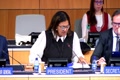 I thank the Distinguished Delegate from the Dominican Republic on behalf of GRULAC and I invite the Distinguished Delegate from Germany on behalf of Group B.[01:28:14]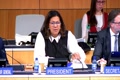 Thank you, Madam Chair, I am taking the floor on behalf of Group B And at the outset Group B would like to congratulate you on your election and we are confident that the Committee[01:28:28]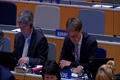 We would like to thank the Secretariat for organizing and preparing this session. Group B wishes to reiterate its firm belief whereby the protection relating to Genetic Resources[01:28:43]Traditional Knowledge and Traditional Cultural Expressions should be designed in a manner that both supports innovation and creativity and recognizes the nature and importance of these three subjects. This session is the second of the two sessions[01:28:57]Focusing on Genetic Resources organized in 2022, Group B is hopeful that Member States will be able to make meaningful advancements, we believe that the working methodology of the IGC should be transparent and inclusive of all Member States use and put[01:29:11]Provisions and should be efficient and allow for real negotiations of textual proposals. Group B is pleased that the high performance was well received at the last session of the IGC and allowed Member States and regional communities to express their views and hopes that this[01:29:25]Will continue this week. We thank the Ad Hoc Expert Group on Genetic Resources for their work and we are looking forward to the report. While it is up to the Member States to decide on how to use the work of the experts, the report will[01:29:39]Remain a useful source of information on the issues under discussion. Madam Chair, as always, Group B is looking forward to the active participation of indigenous and local communities as well as other stakeholders in our work[01:29:54]This week. We acknowledge the valuable and essential contribution to the work of this Committee. In that regard, we are pleased that the WIPO Voluntary Fund for Indigenous and Local Communities is being used again and to recommend that applicants will be granted funding[01:30:09]Chair, please rest assured that you can count on the continued engagement of all Group B members in the work of this important Committee, Group B remains committed to contribute constructively towards achieving a mutually acceptable result[01:30:23]I thank the Distinguished Delegate from Germany on behalf of Group B and I invite the Distinguished Delegate from Slovakia[01:30:38]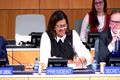 Madam Chair, Madam Chair, Slovakia is honored to deliver the opening statement on behalf of the Central European and Baltic States group.[01:30:53]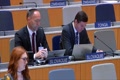 At the outset I would like to congratulate you on your election and wish you successful chairing of the IGC sessions, the CEBS Group believes under your skillful guidance with the help and support of your Vice Chairs[01:31:07]The Committee will make a significant progress in its work on all three topics, Genetic Resources, Traditional Knowledge and TCEs. We would like also to thank the Secretariat for preparing this IGC session, its[01:31:22]Especially for updating the documents and for organizing yesterday's ad hoc expert group. We look forward to hear the report from the Ad Hoc Expert Group. The CEBS Group notes with satisfaction that last time the substantive negotiations[01:31:37]About the topic of Genetic Resources were fully restarted even in hybrid format and the Committee agreed to continue discussions at this session on the basis of the second revised text of consolidated document related to IP and genetic risk[01:31:51]Resources as contained in document WIPO/GRTKF/IC/43/4. Nevertheless, we still believe that further attention should be based also to the Chair's text of the draft[01:32:05]International legal instrument relating to IP Genetic Resources and Traditional Knowledge associated with Genetic Resources which can very well complement our deliberations and help us to move forward with key issues. At the same time, that[01:32:20]CEBS Group takes a positive note of the nonpaper with amended draft text prepared by the former IGC Chair we welcome this nonpaper reflects the informal and formal feedback provided by Member States and stakeholders to the former IGC.[01:32:34]Chair, in that regard, such effort can enrich our discussions and the nonpaper can also serve as a source of reference. Furthermore, we appreciate the convening of the panel of Indigenous Peoples and Local Communities[01:32:49]Which is going to focus on the actual cross-cutting topic of use, in particular Intellectual Property and Genetic Resources, views of Indigenous Peoples and local community youth. The topic of use is an important[01:33:04]And one and has been mentioned by WIPO during the year on several occasions, including the World IP Day, therefore the CEBS Group commends Indigenous Peoples and Local Communities for their valuable input to the discussions of the Committee.[01:33:17]Finally, let me assure you, Madam Chair of the readiness of the CEBS Group to engage constructively in the discussion during this week with a view to achieve a reasonable outcome.[01:33:31]Delegates from Slovakia on behalf of the CEBS Group and I now invite the Distinguished Delegate from China who will be participating remotely.[01:33:46]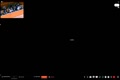 Thank you, Madam Chair, dear colleagues,[01:34:00]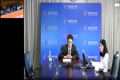 Good morning, first of all, China congratulates you on your assumption of the Chair of the Intergovernmental Committee, we believe that with the able leadership of[01:34:14]You and your Vice-Chairs. This session will achieve anticipated results. The Chinese Delegation has always been supporting the work of the IGC and we hope that[01:34:29]In terms of genetic resource, traditional knowledge and folklore, we can achieve substantive results and concluding[01:34:43]An international instrument that is legally binding, Mr. Ian Goss' text, we believe that this is[01:34:58]Chair's text is a good basis where we can accelerate our negotiations in this document, there are many good[01:35:13]Articles that are worthy of reference, and we suggest that this document could be the basis of our discussions, or it could serve as an alternative text,[01:35:27]So that it can be incorporated into the consolidated document so that the current Articles can be improved, Madam Chair, this session[01:35:42]Is one dedicated to Genetic Resources, also the last one in the new biennium, the Chinese Delegation will display[01:35:56]And pragmatic and positive attitude and engaged in the many issues that are not yet solved we also call upon parties[01:36:11]To make efforts to further focus on are the issues at hand and to bridge the divergence, we believe that with the joint efforts of all parties,[01:36:25]This IGC session will March towards the goal of concluding an international instrument to protect GR, TK,[01:36:39]And a folklore to make substantive achievements, and we would like to work with all parties to close the gaps.[01:36:54]To push forward the discussions on various topics and so that substantive results can be achieved, thank you.[01:37:08]I thank the Distinguished Delegate from China and I now invite the European[01:37:19]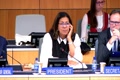 Thank you, Chair, on behalf of the European Union and its Member States let me first congratulate you on your election and wish you every success in your new role.[01:37:34]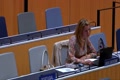 We would also like to thank the Secretariat for preparing this session, including the organization of the Ad Hoc Expert Group that took place yesterday, two experts from the EU participated in discussions at the expert group and we look forward[01:37:48]To the report by the Chair. We fully acknowledge the importance of active participation of indigenous and local communities in the work of the IGC. We therefore look forward to the indigenous panel at this session and[01:38:03]We recall that we could support the adoption of the Rev2 document resulting from the last session and we could see some additional value in changes made.[01:38:17]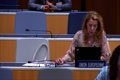 We reiterate our view that the Chair's text in document WIPO/GRTKF/IC/43/5 is cleaner and more focused and its scope is better defined than Rev 2 and would therefore[01:38:31]Will constitute a better basis for further discussions. At the last session we gave our detailed comments on key issues in the context of the Chair's text. We stand ready to actively engage in further discussions under this[01:38:46]We welcome the non-paper prepared by the former IGC Chair, including a revised version of the former Chair's text on the basis of comments received from Delegations.[01:39:00]We also note with interest the addendum contained in the non-paper, while we have not had sufficient time to study the nonpaper before IGC 43, we look forward to addressing its content by means of steps[01:39:15]Tentative and technical comments made in a later stage of continued discussions. Chair, the EU and its Member States stand ready to continue negotiations on Genetic Resources at this session. We look forward to participating constructively in subparagraph[01:39:30]I thank the Distinguished Delegate from the European Union and now invite Indonesia on behalf of the LMCs.[01:39:45]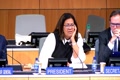 Madam Chair, let me begin by congratulating you, firstly on the role of Chair, as well as the Vice-Chairs in this[01:39:59]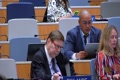 For the Committee, we are delighted and confident that your experience and able leadership will guide this meeting towards a successful outcome, and we would also like to thank the Secretariat and the TK division for the excellent preparations and arrangements including the convening of the ad hoc[01:40:14]For group leading up to this meeting. Madam Chair, the LMCs are hopeful that this second and last session on Genetic Resources under the 2022, 23 mandate can provide positive momentum towards finalizing agreement on an[01:40:29]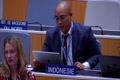 The international legal instrument or instruments for a balanced and effective protection of Genetic Resources and social TK with the positive recommendation to the General Assembly on progress made thus far and the last steps that need to be prioritized.[01:40:44]While we are pleased for the resumption of text-based negotiations, we believe there is ample room for progress and particularly for certain Member States to show further flexibility and construct a spirit towards achieving the objectives on the mandate within the session of[01:40:58]We would like to welcome the decision of the 40th session of the IGC in agreeing to make the Chair's text as one of the[01:41:13]We have these formal documents and are heartened to know that you, Madam Chair, will continue to use the Chair's text as contained in document WIPO/GRTKF/IC/43/5 and intend to hold a pen to move and transfer[01:41:28]One of the documents for the non-paper on the amendment of the Chair's text and is ready to consider it within this session of the IGC, the LMCs look forward to engaging constructively within text-based[01:41:43]Negotiation process this week based on document IC/43/5 and IC/43/5 and IC/43/5. It is our hope that the progress achieved from the past biennium in our fence[01:41:58]To narrow gaps, which are in most parts reflected in the documents would guide other deliberations to advance our work in this Committee. Not just for the advancement but taking concrete steps beyond the status quo towards the Diplomatic Conference. Madam Chair, the LMCs will[01:42:12]We would like to reiterate the strong belief that the main objective of the draft instrument is to prevent the misappropriation of GRs and the authorities through the IP system in general and the patent system by applying a disclosure requirement, utmost efforts need to be delivered to the[01:42:27]And Genetic Resources which include the derivatives of genetic resources as well as associated traditional knowledge, in line with the objective to prevent misappropriation, it is imperative for this committee to continue to explore ways in which an effective mandatory disclosure kind could be[01:42:42]Established. We also recognize the value addition of stemming databases and other information systems as complementary to the mandatory disclosure requirements. Madam Chair, in terms of working methodology, the LMC support that at this session[01:42:57]In the IGC will follow similar working methodology of the previous IGC sessions, the LMCs further support your intention to conduct open, transparent and inclusive discussion on future working methodology, underlining the importance of this session before the upcoming 2022[01:43:12]The General Assembly, the LMCs believe that good faith flexibility and political will are of critical importance in our engagement and deliberations, we are optimistic that under your able leadership, progress and common understanding will be achieved to obtain effective and balanced protection of GRs.[01:43:26]Please be assured of our group's full support and cooperation in reading the session of IGC a success, we will remain committed to engage constructively in negotiating a mutually acceptable outcome for balance and effective protection of GRs, TK and TCE.[01:43:41]I now invite the Indigenous Caucus.[01:43:55]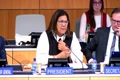 I am speaking on behalf of the Indigenous Caucus, we would like to congratulate you for your election as[01:44:09]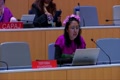 Chair of the IGC, we are sure that under your able leadership, the Indigenous Peoples needs will be reflected in your recommendations, we affirm that we reaffirm that the rights of Indigenous Peoples are related to human and collective rights of our people.[01:44:23]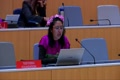 Was including the sacred relationship with our territories, lands and resources and the transmission of ancestral knowledge and spirituality. In this session of the IGC, we urge the states to respect[01:44:38]The call of the UN Permanent Forum and other UN mechanisms to apply the declaration of the United Nations declarations of the Indigenous Peoples to achieve the aims[01:44:53]Of the international legal framework. In this sense, the Indigenous Peoples are not merely an interested party, they are the rightsholders last month the permanent[01:45:07]Or made a statement during the 21 st session and the need to respect the improved participation of Indigenous Peoples in the IP[01:45:22]In WIPO and IGC, the permanent forum recommended that WIPO use funds from its main budget to counter the[01:45:37]To support the need of participation of Indigenous Peoples effectively. We stress that the goal of the instruments that we are talking about this week.[01:45:51]Are not limited to Genetic Resources and Traditional Knowledge in the patent system, but they are also in relation to other frameworks related to Intellectual Property rights, we believe that the instrument should include the[01:46:04]Derivatives and information digitally secret information the focus of this reflected in the present Chair's text Chair of Article 9 requires all parties to[01:46:17]To revise the other technologies and emerging technologies in the next four years before the adoption of the instrument, we recommend that the review of patents[01:46:31]Not be limited to the three universally required requirements but also that they need to have legal access to traditional knowledge with[01:46:45]Prior free and informed consent of Indigenous Peoples and local communities as well as disclosure of the origin of Genetic Resources, we highlight the name to have preventive measures and remedies for the legal appropriate misappropriation of knowledge of[01:47:00]We would recommend the Committee to create a Working Group on databases and information systems to inform the recommendations for this Committee with the full and effective participation of[01:47:15]Patient of Indigenous Peoples, we agree that the databases can be used as a complementary measure, but without the adequate safeguards, they are a risk for misappropriation,[01:47:29]And dementia Indigenous Peoples during the IGC 42 we stressed three major lines for developing these safeguards, one free, prior, informed consent there.[01:47:44]A duty to do no harm and the right to access elimination and correction of information. If we add traditional knowledge on policies knowledge in the databases and information systems, this must be done with[01:47:57]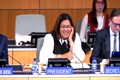 Thank you so much for your intervention. I see no other requests for the floor. So I am going to gavel and we will go on to Malta, Agenda Item 3, which[01:48:11]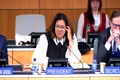 Is the accreditation of certain organizations. I refer to two organizations that have requested accreditation in accordance with the outlined criteria and procedure document, WIPO/GRTKF/IC /[01:48:25]IC/43/2. I invite the Committee to accredit the two organizations referred to in WIPO/GRTKF/IC/43 /[01:48:40]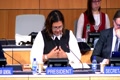 To as ad hoc, our observers and I gavel that. Now we move to agenda item 4, participation of the local and indigenous communities, and[01:48:55]I am going to speak briefly on the WIPO Voluntary Fund, I would like to recall the decision of the 2021 General Assembly that, and I quote, recognizing the importance of the parties[01:49:09]Participation of indigenous peoples and local communities in the work of the IGC, noting that the WIPO Voluntary Fund is depleted and encouraging Member States to consider[01:49:23]Contributing to the fund and consider other alternative funding arrangements. One alternative funding arrangement we could consider is each of us as a delegate could contribute something. Does after[01:49:37]Very much, but whatever contribute would make a difference. I call upon Delegations to consult internally and to contribute to the fund. The importance of the fund to the credibility of the IGC[01:49:52]Has repeatedly committed itself to support indigenous participation really cannot be overemphasized. For the present session, I draw your attention to document WIPO /[01:50:07]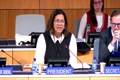 IEC/43/INF/4 which provides information on the current state of contributions and applications for subparagraph[01:50:22]WIPO/GRTKF/IC/43/3 which concerns the appointment of members of the Advisory Board, the IGC will[01:50:36]Later on hopefully by the end of today and be invited to like the members of the board on your suggestion and we will refer to this question later and I am going to request Vice-Chairman, Jonas[01:50:51]The outcome of the advisory board, the outcomes of the Advisory Board's deliberations will be reported later in the current session.[01:51:05]Of the Committee in document WIPO/GRTKF/IC/43/INF/6 and the item this[01:51:20]Item is closed at this time. Next on the agenda would be the indigenous panel, and as was mentioned by ADG, the Indigenous Panel at this session will address[01:51:35]The theme, Intellectual Property and Genetic Resources, views of Indigenous Peoples and Local Community Youth, and the panelists are Ms. Jessica Vega Ortega from Mexico, Mr.[01:51:49]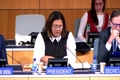 Aaron Jones from the United States of America and Mr. Asla Homberg from Finland and I will pass the floor to the Chair of the panel, Mr. Rodrigo Delacruz, the[01:52:04]After the indigenous file, if we have time, I will briefly introduce my plan for this afternoon's session, and if we do not have the time, I will see you all back here at 3: 00 pm[01:52:19]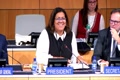 If I do not get to speak here again, please enjoy the participation from the indigenous panel and have a wonderful launch and get to meet somebody in you.[01:52:34]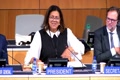 You.[01:52:47]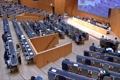 ...[01:55:44]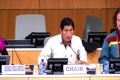 Okay. Well, yes, it is[01:56:04]Good morning or good afternoon, dear Delegates, to the international organizations, Mr. Assistant[01:56:18]And Director General of WIPO, Madam Chair of the IGC, Indigenous Peoples and Local[01:56:33]Communities and non-governmental organizations. In its seventh session, the IGC granted that before organizing more sessions[01:56:47]A round table would be held for half a day under the chairmanship of a local community and would has every year since 2014.[01:57:02]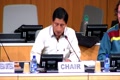 By has organized these similar roundtables, the topic of these panels is general, this panel is the[01:57:16]Indigenous local communities and youth. We have, as Madam Chair said, three presentations, I would like to[01:57:31]Call on Madam Jessica Vega Ortega, Ms. Taca Indigenous person from Senegal, I would like to make her presentation. She is a co-chair, a[01:57:44]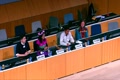 Of the global youth Indigenous Caucus, she is also a promoter and trainer in human rights for the network of indigenous use of Latin America and the Caribbean.[01:57:58]Each speaker will be given 15 minutes to make their presentation, but please go ahead. That is not E, salos in Ramos,[01:58:13]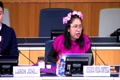 It is an honor to speak here and also a great responsibility not only for our generation but also for the generations which will follow us.[01:58:28]In protecting mother earth. In the various processes that I am part of, I would like to say that Indigenous Peoples continue to be on the front lines. And I would like to see my presentation projected on this[01:58:41]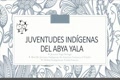 In the seven cultural regions of the world, young people represent 18% of the population around the world of those[01:58:56]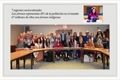 We are 67 million indigenous young people, youth faces serious challenges and stumbling blocks, constantly we live through an expert[01:59:11]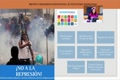 Experience, systematic discrimination, migration and forced displacement, cultural degradation, criminalization of our traditional knowledge, we have[01:59:25]Limited access to our basic human rights such as education and access to health, for this we reaffirm that the rights of indigenous people are intimately ready to human rights and related rights and[01:59:40]And including our deep relationship to our territories or lands and our resources as well as our ancestral knowledge and[01:59:54]Spirituality and intergenerational relationships, we continue to pose in[02:00:07]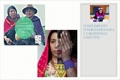 Intergenerational challenges, the customary law recognizes our traditional knowledge are[02:00:21]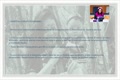 Intergenerational knowledge from conception to the conservation of our practices, as indigenous youth, the intergenerational role are related to our[02:00:35]Cultural relevance, children and young people, as children we learn from our elders and there is a connection between young people and adults, there is a profound relationship in our practices,[02:00:50]For example youth when they are becoming adults become adults when they acquire certain knowledge included in this is fishing.[02:01:04]Medical knowledge and other activities that belong to local communities and Indigenous Peoples as a customary right, we must[02:01:18]Not break with the connections to our countries and territories. We must preserve the intergenerational nature and use new technical to note new techniques[02:01:33]And new science is to strengthen and ensure protection, preservation, and strengthening of knowledge, know-how, know-how and science through indigenous youth because indigenous people have[02:01:47]Ages old science, and we can talk about the topic of Genetic Resources, it is immediately important to recognize that[02:02:02]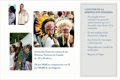 The topic of Genetic Resources are fundamental for young people, there are real effects on our lands and on our spirituality, the effects of missile[02:02:15]Appropriation, there are intergenerational colonial effects, even trauma that have not yet been able to be taking care of among youth. We have clear studies that say that[02:02:29]Suicide among young men in the first nations of Canada aged 15 to 24 is at 126 for 100,000 compared to 24 for 100,000 in non Indigenous Peoples.[02:02:43]This is a clear example that there are collateral damage of this misappropriation and the commercialization of our indigenous six[02:02:57]Impression that have generated serious discrimination, the effects of stereotype and discrimination, and[02:03:11]Continue while major corporations continue to misappropriate our knowledge, there is marginalization and loss of our identity and it is one of the main effects felt[02:03:24]In our lands, for this reason we call for a return to our origins and respect of our ancestral knowledge and[02:03:38]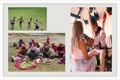 As indigenous youth we continue to use our ancestral knowledge and know how and with it in a holistic way traditional medicine is profoundly.[02:03:51]Related to the protection of Genetic Resources, medicine is not just for us. This can care for and protect the mother or[02:04:06]Mother Earth, Indigenous Peoples do not only share our knowledge, we are also seeking to protect it, a clear example has been this pandemic and[02:04:20]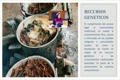 Genetic Resources the traditional knowledge were the first ones to take care of indigenous and non Indigenous Peoples including.[02:04:34]The fact that in our own lands we do not have access to western medicine, traditional medicine was a very relevant instrument to protect us against this[02:04:49]Pandemic. It is important to stress that Genetic Resources in having access to traditional knowledge must in[02:05:03]Include Free, Prior and Informed Consent of Indigenous Peoples and Local Communities as well as disclosure of the origin of Genetic Resources and Traditional Knowledge and[02:05:18]The preservation of our knowledge relies on it as part of the network of indigenous youth.[02:05:32]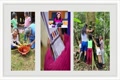 Of that bad Latin America and the Caribbean we have sought to replicate this knowledge and ensure that future generations can preserve them.[02:05:46]We have a small fund and we have managed to place ten projects in local communities to protect indigenous species.[02:05:58]And recover ages old practices for weaving for example we have a deep relationship with the biodiversity that exists in our lands.[02:06:12]Another example that I could mention and that we bring to the table today is that this knowledge has been fundamental for our[02:06:25]Food systems, it is saddening to note that when there is a misappropriation of our culture because[02:06:40]Food is part of our identity and seeing how major change chains are even changing the type of farms we have to in order to sell.[02:06:54]And commercialize these products without recognizing the art local people and their identity with a small fund.[02:07:08]We have recovered practices and we propose that our knowledge should also be included in our discussions, we are committed, but we need to have[02:07:22]Greater commitment from states for indigenous youth and peoples, thank you.[02:07:37]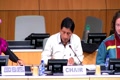 Thank you very much, thank you, Chair, Carthaga, our Indigenous representative from Mexico, please, I would like[02:07:51]To now ask for the following speaker, Mr. Arenjo, who is a member of the Tulalip Tribes of Washington of the United States of America, he is an expert in treaty rights[02:08:05]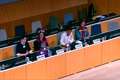 Protection specialist for the Tulalip Tribes Treaty rights and government affairs department, please, the floor is yours.[02:08:20]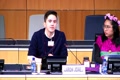 Thank you for the opportunity to address the Committee here today as an indigenous panelists at the 43 rd session of IGC, special thanks[02:08:35]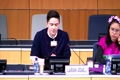 To Mr. Daren Taye, Director General of WIPO, Mr. Edward Kwakwa, Assistant Director of the Global Challenges and Partnership Sector, Mr. Wen Wendul, Mr. Wen Wendland, director, the TK division, and, of course,[02:08:50]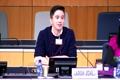 The WIPO Secretariat staff, additionally I would like to congratulate the newly appointed IGC Chair, Ms. Lilyclaire Bellamy and look forward to the future collaboration between the Chair and the WIPO Indigenous Caucus.[02:09:05]So my name is Aaron Jones, I am a member of the Tulalip Tribes of Washington and I work as the Trialese Protection specialist for the Tulalip of Tribes, Trade Rights and Governmental Affairs Department, and Casalese of Stig.[02:09:19]While me, when I actually, Douamas Melhar Kouchin and Sanage to Sen, I am addressing the Committee today as a young indigenous person within the panel mandate of providing my views on Intellectual Property and Genetic Resources[02:09:33]In particular I will cover my concerns and instances around information systems and databases participation of Indigenous Peoples within WIPO and IGC and digital sequence information and future to[02:09:48]Technologies. It is evident that information systems and databases are good tools for patent application review. It is my general view personally and professionally that[02:10:03]There is not a desire to unnecessarily impede the patent application process, in addition, no administrative mechanism should be designed to be burdensome, however, administrative mechanisms[02:10:17]Need to provide guidelines and safeguards to the design, construction, implementation, access and maintenance of information systems and databases that host and or facilitate traditional knowledge[02:10:31]And Traditional Knowledge associated with Genetic Resources to be in full compliance with Indigenous Peoples rights, recalling to the WIPO Indigenous Caucus statement around information system[02:10:45]Some databases, IGC 42, it highlighted that there are risks to providing access to traditional knowledge in an information system or database as it can wait to increase misappropriation and misuse.[02:11:00]The reason why this risk needs to be taken under serious consideration is the harm that misappropriation, misuse and inappropriate access of traditional knowledge can cause indigenous peoples, indigenous families, indigenous[02:11:14]Women and indigenous youth, recalling to the Committee a statement made by the Tulalip Tribes, IGC 5, back in 2003, where we describe how misuse of traditional knowledge harms indigenous[02:11:29]Peoples. We described knowledge as a gift from the creator to clarify this knowledge includes traditional knowledge, traditional knowledge associated with genetic resources and others, in addition for us that is a blessed[02:11:43]In an honor and responsibility to care for and properly use this knowledge as this knowledge is embedded within our customary laws, protocols, technologies, and cultural and spiritual practice.[02:11:58]When misuse of the knowledge occurs by our own tribal members or by anyone outside of customary responsibility, it can cause spiritual and physical harm to the individual or collective character[02:12:12]With no prejudice towards age or gender, thus it is critical to our continued cultural survival that sufficient guidelines and safeguards for information systems and databases that host and for[02:12:27]Facilitate Traditional Knowledge and Traditional Knowledge associated with Genetic Resources be made in conjunction with Indigenous Peoples in accordance to our laws, customs and protocols as the young first[02:12:42]And are of concern whether existing information systems and databases that host and or facilitate traditional knowledge and traditional knowledge associated with genetic resources, whether they were designed, constructed, and implemented,[02:12:56]Without free, prior and informed consent of Indigenous Peoples, additionally cases where indigenous peoples or anyone outside of customary responsibility are involved, whether they were fully informed of legal consequences of public[02:13:11]In either case there is a risk of harm that I previously described to remedy such a situation in line with the WIPO Indigenous Caucus statement at IGC 42, of course,[02:13:26]With FPIC there needs to be an administrative mechanism from this Committee to enable Indigenous Peoples to have appropriate access to such information within an information system or database the ability to correct and for[02:13:41]I have mentioned and the ability to remove information that was previous that was improperly sourced or incorporated as well as culturally sensitive confidential secret information.[02:13:55]Before going to foreign to this topic, diving into defense protection versus positive protection within an information system or database, I will address my stance on participation of the Indigenous Peoples[02:14:09]I applaud the WIPO Secretariat for coordinating this indigenous panel, featuring young indigenous representatives, and I am very honored to be presenting with my fellow indigenous colleagues here on the stage, the panel highlights the[02:14:24]Continued growth of Indigenous Peoples participation within WIPO and IGC. I hope there is future investment on regional capacity building for indigenous peoples, including indigenous women and youth, for enhanced participation[02:14:39]I congratulate the WIPO TK division on hosting various webinars related to IGC during the pandemic I thought it helped highlight and bring attention to indigenous rights.[02:14:54]And an interest as it relates to Intellectual Property if a review clause committed Member States within some period of years for review,[02:15:09]Of the GR's instrument within this instrument, such as Article 9 of the Chair's text, then certainly we will need Indigenous Peoples' meaningful participation in future IGC technical working groups and text-based[02:15:23]Negotiations, this is very pertinent to rising issues that will need to be addressed the IGC such as digital sequence information and emerging technologies, in particular the DSI with the existing[02:15:37]In the loophole or DSI databases have no protections nor safeguards for traditional knowledge and traditional knowledge associated with genetic resources, it is my hope following COP15 of the UN Convention on Biological Diversity and[02:15:52]That there are more legal certainty around the SI for this Committee to take on the relevant issues of DSI reiterating my concern with existing information systems and databases.[02:16:07]I have not been made aware whether Free, Prior and Informed Consent with Indigenous Peoples has ever been reached or occurred in the decision, creation, and implementation of existing DSI.[02:16:20]Databases, I know there are a number of DSI databases that are public domain and there are some that contain samples of what indigenous people know to be hereditary and material that includes secret and[02:16:34]In the interim, it is my impression that Indigenous Peoples are eager to engage further in discussions with the Member States, please consider meeting with the WIPO Indigenous Caucus and indigenous representatives to discuss[02:16:48]More and continued dialogue in all of these matters, thank you all.[02:17:03]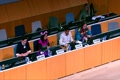 Thank you very much, Mr. Arran Jones, for your prison[02:17:15]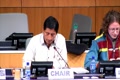 Session on your reactions and your comments and proposals as for the upcoming IGC next we have a presentation by Mr. Asla Komberg,[02:17:30]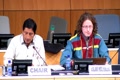 Who is a Sami from Finland, he is the Vice President of the Sami Council, and representing the Finnish Sami Central Organization, please go ahead, you have ten minutes.[02:17:44]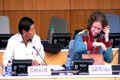 You are but a baby Bokahd Monon School Lamas Laya Young Shalane Yeh Sulhad'n de l' Hudday everyone, and I thank you for the invitation to[02:17:58]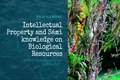 I will be talking briefly about Sami knowledge related to biological resources and I want to highlight in the beginning that I do not think these issues that I identified[02:18:11]By can be addressed through a patent system. So in that sense, our issues are quite different to those of our indigenous colleagues at around the globe.[02:18:26]So what I will be sharing with you is matters of how there is a lack of our knowledge and to inform decision making and to be part of research which then leads to governance that[02:18:41]Does not recognize our priorities, and this is a matter of Intellectual Property because and different types of knowledge have many kinds of value,[02:18:56]And this value needs to be protected. So there is a need for a structural approach to do this in a respectful manner. Let's see if this works,[02:19:11]I do not think the connection is good enough if you can go to the next slide, please. Yes. Thank you. So I will be sharing briefly on Sami ways of[02:19:25]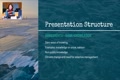 Knowing through a couple of examples of Sami knowledge as it relates to biological resources through examples of snow and its relation to grazing conditions as well as knowledge on[02:19:40]I note a few examples of non-public knowledge which highlight the need for a Sami authority to decide on how this knowledge is to be used and what is to be[02:19:55]Shared and what is not to be shared. In the end, some notes on how climate change brings the need for a more adaptive management than the inclusion of all kinds of knowledge systems.[02:20:10]So I come from the river valley of that, which is one of the greatest Atlantic salmon reverse or at least used to be I am a[02:20:25]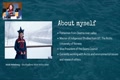 Mr. Chairman, and I have a master's degree on indigenous studies from the University of Trump, and as was noted by the President, I quote the Chair here and my Vice-President[02:20:39]President of the Sami Council currently working with Arctic and environmental issues and research ethics next slide, please.[02:20:54]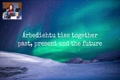 What we call our Sami knowledge in North Sami language, and it is intergenerational knowledge, Arab means something that is inherited and there is[02:21:08]Knowledge, so it is inherited knowledge. And it is knowledge on how to live on our lands, how to develop our livelihoods and how to relate to the world. It[02:21:23]This dynamic and developing evolving knowledge system so it is not tied to a certain time but it is currently constantly evolving. And[02:21:38]Added to it, it is our common collective legacy, it is knowledge, often on a very local level, it can be knowledge of a certain village or of[02:21:53]Family and it is rarely something that an individual could decide on what to share or what to make public next, please.[02:22:07]Yeah, it is not Sami word that can be described simply as grazing, but it has a[02:22:19]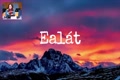 A more deep knowledge related to it, so to be more specific, it can be described as, to have good enough grazing conditions to assist[02:22:34]Then your reindeer and yourself, it can be translated to have enough food, it is closely related to the word airline, which means a[02:22:48]Life, and it can also be literally translated as you live. I wanted to share this because I am going to give some examples of knowledge related to[02:23:03]No, even if snow is not them as such genetic degrees, but knowledge on snow impacts our genetic resources, mainly the grazing conditions of[02:23:17]So there are different ways of knowing about snow and evaluating what are the snow conditions.[02:23:31]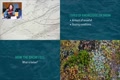 And why it is important to evaluate what is the actual status of the grazing speakers, and currently we have almost every wind[02:23:46]So we experience some kind of emergencies at least in some regions throughout the Sami plants which then bring the need to bring extra feed emergency feed for[02:24:01]Or the reindeer and the need for this kind of emergency funds to be released for feeding the rainders evaluated based on knowledge on grazing conditions. So[02:24:15]So you can consider snow based on statistics, you can look at how much snow has fallen within a certain amount of time and then accumulated to a certain point, however, that is not the[02:24:30]Nearly the only information that you need to evaluate grazing conditions, so you need to consider and how was the[02:24:45]What were the conditions when the snow fell, was the earth frozen when it fell, was it windy, was it cold or warm, did the snow melt the half[02:25:00]Their words and create layers of ice that the Ranger cannot pass through, did it rain on snow and so if, for example, the ground was not frozen[02:25:14]Has happened last autumn when the snow fell, that meant that there became a layer of mould in the ground, which meant that the danger were not able to eat what[02:25:28]Was in the ground even though they were able to pass through the snow. So this is why I wanted to highlight that it is important to have different types of knowledge to estimate what[02:25:43]Are the situations on the ground that impact our home livelihoods, next slide, please.[02:25:57]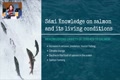 As I mentioned, I am a salmon Fischer and often or it has been a long tradition that the reasons that the fish biologists who write[02:26:10]Then reports on the status of the salmon and the issues that they point out often are not the same that the Sami knowledge holders raise as what are the reasons[02:26:24]Them, impacting the salmon and what is causing a decline in the salmon stocks, and just until a couple of years ago, the only reason the biologist concluded the forum, the[02:26:39]Line of salmo stocks was over fishing, yet Sami knowledge holders raise many different reasons for decline of the[02:26:54]Element that are changes in the environment that impact the production of the river, such as erosion and loss of spawning areas due to[02:27:09]A send or not covering gravel or stone bottom of the river. Increasing gradation and loss of salaries, juvenile due to that[02:27:23]Them also increase in tourist fishing and how that is very different from the way that Sami fish which is not constant and traditionally we have given this[02:27:38]So the knowledge holders point out changes related to climate change which is also linked to the decline of the[02:27:52]Salmonds food in the ocean as well as negative impacts of the salmon farming. So what the biologists do and they are mandated to[02:28:07]Include Sami knowledge in to the reports. So they evaluate each of these issues individually and they use qualitative[02:28:22]I am sorry, quantitative methods which means that they need the kind of knowledge that can be transformed into a numerical form and where that is possible, they address each of the issues that this[02:28:36]Terminology holders point and conclude that none of these issues individually causes the decline in salmon stocks, which is why they conclude that these are irrelevant for the conclusions of[02:28:50]Their studies, but what they fail to do is to evaluate the holistic or the cumulative impacts of all the concerns that the knowledge holders have been raising and how those might[02:29:04]Impact salmon's living and spawning conditions. So this is only in the past couple of years when the biologists have changed their views with[02:29:19]They are due to the rapid decline of the salmon stocks which cannot be explained by over fishing because the changes are way to rapid so they are now also leaning towards changes[02:29:33]In the ocean impacting the salmon populations. And Sami knowledge is so many types such as related to[02:29:48]The behavior of salmon or the effectiveness of fishing methods or such. And often some are quite wary of sharing this knowledge as it might[02:30:01]Of course, stronger restrictions on our fishing. So that is also another example why why there is a need for Sami authority to evaluate what kind of knowledge is to be shared and what is the right[02:30:16]Way of doing that next, please. So there are types of knowledge that the value of the knowledge is based on it, not[02:30:31]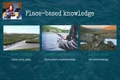 Being public. So, for example, if everybody knows where are the good very picking places or fishing and hunting spots, then they lose their value because the value is that not everybody knows it[02:30:46]So that you can go there with your family and harvest, and another example is sacred sites, and how are[02:31:00]There has never been a collective decision to make those sites public knowledge, nevertheless, they can be found in the public maps which brings[02:31:15]A change to the area, if it is suddenly visited by many tourists, then it is hard for those who might respect the place in their own ways to do that.[02:31:30]And this is also a matter related to Intellectual Property and privacy nowadays that almost everybody who wonders around them has a mobile phone in their pocket which[02:31:44]Them might record the location data and it is important that knowledge on frequently used areas is not the public next, please.[02:31:59]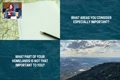 So often different Sami communities find themselves in a situation that we are asked to draw on a map and describe what areas are of special interest.[02:32:13]Or importance for us and we are often quite hesitant on doing that because that knowledge could be used against us and through pointing out the important areas it[02:32:28]Would be asked if the other areas are then not important and it could be said that we can take this area to a different use because it was told by the Sami that it is not an important area of[02:32:43]So I know some communities have declined on engaging in this kind of mapping of traditional areas and their use.[02:32:58]Yes, next slide please.[02:33:10]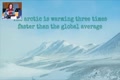 The Arctic is changing very rapidly, so we are experiencing changes in seasons, species, distribution and behavior, and this brings changes[02:33:24]To our food security and food safety as well as safety of transport. So this brings the need to adapt the way that we use our art[02:33:39]Territories and research resources, and this it has to be decided on how to change the behavior, so it is a matter of governance and whose voices[02:33:53]Heard in the governance. As an example, we in the last summer we had invasive species coming to our river and the pink salmon and it outnumbered the natives[02:34:08]Be issues and it would have required very quick management action on starting fishing directed to this species, but due to the slowness of decision-making,[02:34:22]This was not done and it was not possible to effectively fish in this species, so this is one example why management has to be adaptive because[02:34:36]The situations on the ground are changing very fast and we need ways of engaging Sami communities and knowledge holders in a respectful manner and[02:34:51]In a way that we maintain our ownership to the knowledge and self-determination over that knowledge, the next slide place, that is the end of the presentation.[02:35:06]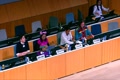 Thank you very much, Mr. Homberg, for your presentation, and two of[02:35:20]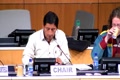 Three panelists, we thank you for your wonderful presentations and your experiences as indigenous youth, we open up the floor[02:35:35]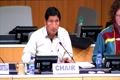 Now to the delegates from Member States and any observers present who would like to discuss this issue, the[02:35:50]I am the topics discussed.[02:36:03]Already, you have the floor, please.[02:36:07]Why do not you know, Lucian?[02:36:18]If there are no comments, I believe that the presentations given are really an ingredient for the discussion of[02:36:31]In this IGC 43 we hope that they will contribute to the results hoped for good afternoon to all of you and I close this panel session.[02:36:46]Thank you.[02:36:59]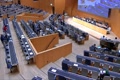 ...[02:39:10]Good afternoon, everyone, I think that groups, I think I was an excellent session that we just participated and witnessed, I was[02:39:28]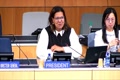 Very concerned about the thing someone and what happened, but he told me that they have taken over the river which is not good, but it really brings to like the work that we are doing and the importance of it.[02:39:43]Okay. We are now on agenda item 6, which is Genetic Resources, and we will address agenda item 5, which is the reporting on the Ad Hoc Expert Group on Genetic Resources, this[02:39:58]Good afternoon, regarding agenda item 6, I had consulted with the regional coordinators last week and we had proposed that we discussed the future[02:40:13]IGC working methodology in a transparent and inclusive way at the IGC session to facilitate the discussion I think we could start with some elements from the IGC mandate[02:40:27]There is a slide with those elements which will be put upon the screen, there are, and basically, no need to be nervous, those are all from the mandate, arms[02:40:42]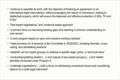 So what I have done is when we return from lunch, I am going to invite you to provide your comments and suggestions on the working methodology.[02:40:57]Okay. The Secretariat will forward this slide to the group coordinators, so it will be made available for everyone, and so you can perhaps have a discussion during our after[02:41:11]A lunch on the slide and then we can have a more full discussion when we come back into plenary this afternoon at 3: 00. Okay. I am now going to invite the group coordinators to make any administrative[02:41:26]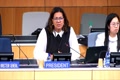 Treaty of announcements and then I will close the morning session so are there any housekeeping matters that the group coordinators would like to address but why?[02:41:40]Okay. I see no requests for the floor, so I am just going to[02:41:53]I invite everyone to have a wonderful lunch and to look at this slide and come back with their suggestions and recommendations and I thank everyone for their participation in this session this[02:42:07]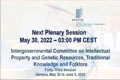 One. Thank you.[02:42:22]Thank you very much.[02:42:23]